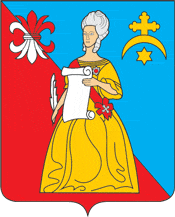 ПРОЕКТГОРОДСКАЯ ДУМАгородского поселения «Город Кремёнки»Жуковского района Калужской областиРЕШЕНИЕ“О внесении изменений в Правила благоустройства ГП «Город Кременки», утвержденного решением Городской Думы ГП «Город Кременки»  от 07.05.2019 г. № 22». _____________________                                                                                    ______________В соответствии с Уставом муниципального образования городского поселения "Город Кременки" и Положением "О публичных слушаниях в муниципальном образовании "Город Кременки", утвержденным постановлением городской Думы городского поселения "Город Кременки" от 06.11.2007 N 25-п/ГД, Городская Дума городского поселенияРЕШИЛА:Внести изменения в Правила благоустройства ГП «Город Кременки», утвержденного решением Городской Думы ГП «Город Кременки»  от 07.05.2019 г. № 22.Утвердить  в составе  Правил благоустройства ГП «Город Кременки», утвержденного решением Городской Думы ГП «Город Кременки»  от 07.05.2019 г. № 22», схемы границ прилегающей территории по ул. Маршала Жукова д. 1б, ул. Ленина д. 2, ул. Маршала Жукова- ул. Циолковского.Настоящее Решение вступает в законную силу со дня его официального опубликования (обнародования).Глава городского поселения"Город Кременки"                                                                                                 К. П. Карпенко